Конструирование из геометрических фигур "Ракета"В небе звезды ярко светятСловно бусинки блестятНаш Гагарин, знают дети,Раньше всех людей на светеПобывал у звезд в гостях.-Хочешь отправиться в полет на другую планету? (да)-А кем ты будешь в полете? (космонавтом)-Космонавты живут и работают по много месяцев в космическом доме. - А кого напоминает космический дом? (птицу)Послушай загадку:                  Крыльев нет у этой птицы,
                 Но нельзя не подивиться:
                 Лишь распустит птица хвост –                 И поднимется до звезд.»                                            ( Ракета) Предлагаем ребенку выложить ракету из геометрических фигур (изготовленных из цветного картона или бумаги).  Задание выполняется по схемам. 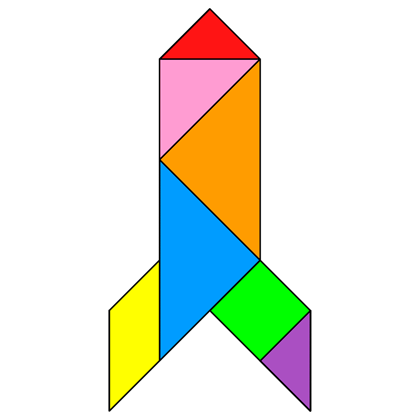 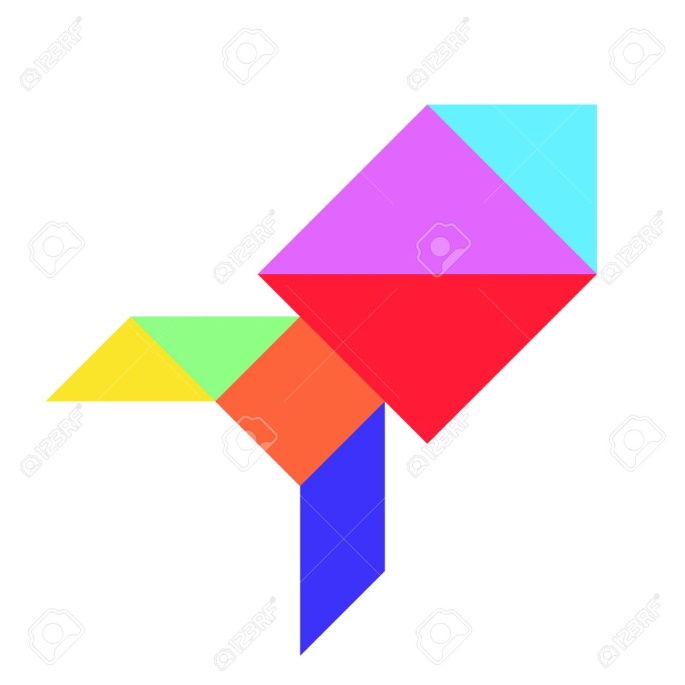 